Муниципальное бюджетное общеобразовательное учреждение                              Котловская основная общеобразовательная школа                                                  Граховского района Удмуртской РеспубликиУтверждаю                         директор школы _________ О.В. Колесникова «__» _______ 2023 г.ПРОГРАММА работы школьного летнего оздоровительного лагеря       с дневным пребыванием при МБОУ Котловская ООШ«РАДУГА»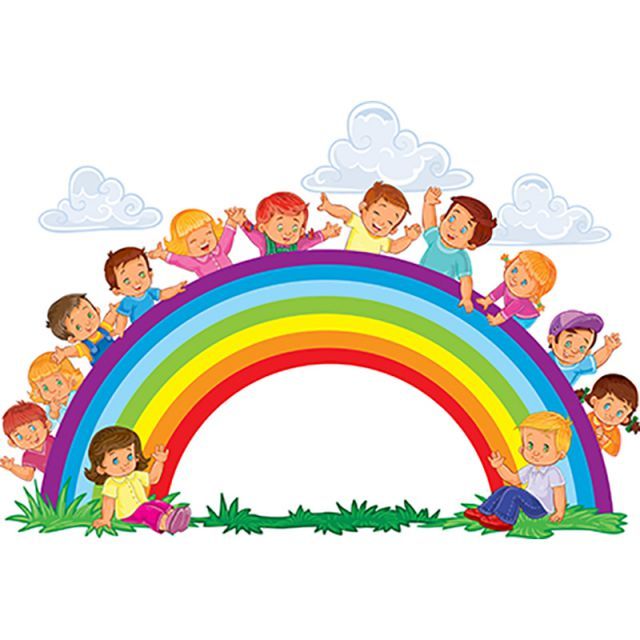 	Срок реализации 21 деньВозраст учащихся от 6 до 11 лет.                                                                             Автор-составитель:                                                                                   учитель Иванова Н.А.ЛЕТО – 2023.СОДЕРЖАНИЕПОЯСНИТЕЛЬНАЯ ЗАПИСКАРабочая программа воспитания для организаций отдыха детей и их оздоровления (далее – Программа воспитания, Программа) подготовлена ФГБОУ «Всероссийский детский центр «Смена» на основе Примерной рабочей программы воспитания для общеобразовательных организаций, разработанной Федеральным государственным бюджетным научным учреждением «Институт изучения детства, семьи и воспитания Российской академии образования» в соответствии с нормативно-правовыми документами: - Конституцией Российской Федерации (принята всенародным голосованием 12.12.1993, с изменениями, одобренными в ходе общероссийского голосования 01.07.2020).- Конвенцией о правах ребенка (одобрена Генеральной Ассамблеей ООН 20.11.1989, вступила в силу для СССР 15.09.1990).- Федеральным законом от 29.12.2012 № 273-ФЗ «Об образовании в Российской Федерации».- Федеральным законом от 31.07.2020 № 304-ФЗ «О внесении изменений в Федеральный закон «Об образовании в Российской Федерации» по вопросам воспитания обучающихся».- Федеральным законом от 24.07.1998 № 124-ФЗ «Об основных гарантиях прав ребенка в Российской Федерации».- Федеральным законом от 30.12.2020 № 489-ФЗ «О молодежной политике в Российской Федерации».- Приказы №№286,287 Министерства просвещения Российской Федерации об утверждении ФГОС начального общего образования и ФГОС основного общего образования от 31 мая 2021 года.- Стратегией развития воспитания в Российской Федерации на период до 2025 года (утверждена распоряжением Правительства Российской Федерации от 29.05.2015 № 996-р).- Указом Президента Российской Федерации от 21.07.2020 № 474 «О национальных целях развития Российской Федерации на период до 2030 года». - Планом основных мероприятий, проводимых в рамках Десятилетия детства, на период до 2027 года (утвержден распоряжением Правительства Российской Федерации от 23.01.2021 № 122-р).- Государственной программой Российской Федерации «Развитие образования» (утверждена Постановлением Правительства Российской Федерации от 26. 12.2017 № 1642).- Федеральным проектом «Успех каждого ребенка» (утвержден президиумом Совета при Президенте РФ по стратегическому развитию и национальным проектам, протокол от 24.12.2018 № 16.).Согласно Федеральному закону от 24 июля 1998 г. № 124-ФЗ «Об основных гарантиях прав ребенка в Российской Федерации» (с изменениями и дополнениями) к организациям отдыха детей и их оздоровления (далее – детский лагерь) относятся организации (независимо от их организационно-правовых форм) сезонного или круглогодичного действия, стационарного и (или) нестационарного типа, с круглосуточным или дневным пребыванием, оказывающие услуги по организации отдыха и оздоровления детей: организации отдыха детей и их оздоровления сезонного или круглогодичного действия, лагеря, организованные образовательными организациями, осуществляющими организацию отдыха и оздоровления обучающихся в каникулярное время (с круглосуточным или дневным пребыванием), детские лагеря труда и отдыха, детские лагеря палаточного типа, детские специализированные (профильные) лагеря, детские лагеря различной тематической направленности.Программа является методическим документом, определяющим комплекс основных характеристик воспитательной работы, осуществляемой в детском лагере, разрабатывается с учетом государственной политики в области образования и воспитания.Программа создана с целью организации непрерывного воспитательного процесса, основывается на единстве и преемственности с общим и дополнительным образованием, соотносится с примерной рабочей программой воспитания для образовательных организаций, реализующих образовательные программы общего образования.Программа предусматривает приобщение обучающихся к российским традиционным духовным ценностям, включая культурные ценности своей этнической группы, правилам и нормам поведения в российском обществе.Ценности Родины и природы лежат в основе патриотического направления воспитания.Ценности человека, дружбы, семьи, сотрудничества лежат в основе духовно-нравственного и социального направлений воспитания.Ценность знания лежит в основе познавательного направления воспитания.Ценность здоровья лежит в основе направления физического воспитания.Ценность труда лежит в основе трудового направления воспитания.Ценности культуры и красоты лежат в основе эстетического направления воспитания.Программа включает три раздела: целевой; содержательный; организационный.Приложение: примерный календарный план воспитательной работы.Раздел I. ЦЕННОСТНО-ЦЕЛЕВЫЕ ОСНОВЫ ВОСПИТАНИЯНормативные ценностно-целевые основы воспитания детей в детском лагере определяются содержанием российских гражданских (базовых, общенациональных) норм и ценностей, основные из которых закреплены в Конституции Российской Федерации. С учетом мировоззренческого, этнического, религиозного многообразия российского общества ценностно-целевые основы воспитания детей включают духовно-нравственные ценности культуры народов России, традиционных религий народов России в качестве вариативного компонента содержания воспитания, реализуемого на добровольной основе, в соответствии с мировоззренческими и культурными особенностями 
и потребностями родителей (законных представителей) несовершеннолетних детей. Воспитательная деятельность в детском лагере реализуется в соответствии с приоритетами государственной политики в сфере воспитания, зафиксированными в Стратегии развития воспитания в Российской Федерации на период до 2025 года. Приоритетной задачей Российской Федерации в сфере воспитания детей является развитие высоконравственной личности, разделяющей российские традиционные духовные ценности, обладающей актуальными знаниями и умениями, способной реализовать свой потенциал в условиях современного общества, готовой к мирному созиданию и защите Родины.1.1. Цель и задачи воспитанияСовременный российский общенациональный воспитательный идеал – высоконравственный, творческий, компетентный гражданин России, принимающий судьбу Отечества как свою личную, осознающий ответственность за настоящее и будущее страны, укорененный в духовных и культурных традициях многонационального народа Российской Федерации. В соответствии с этим идеалом и нормативными правовыми актами Российской Федерации в сфере образования цель воспитания: создание условий для личностного развития, самоопределения и социализации обучающихся на основе социокультурных, духовно-нравственных ценностей и принятых в российском обществе правил и норм поведения в интересах человека, семьи, общества и государства, формирование у обучающихся чувства патриотизма, гражданственности, уважения к памяти защитников Отечества и подвигам Героев Отечества, закону и правопорядку, человеку труда и старшему поколению, взаимного уважения, бережного отношения к культурному наследию и традициям многонационального народа Российской Федерации, природе и окружающей среде. (Федеральный закон от 29 декабря 2012 г. № 273-ФЗ «Об образовании в Российской Федерации, ст. 2, п. 2).Задачи воспитания определены с учетом интеллектуально-когнитивной, эмоционально-оценочной, деятельностно-практической составляющих развития личности; - усвоение ими знаний, норм, духовно-нравственных ценностей, традиций, которые выработало российское общество (социально значимых знаний);- формирование и развитие позитивных личностных отношений к этим нормам, ценностям, традициям (их освоение, принятие);- приобретение соответствующего этим нормам, ценностям, традициям социокультурного опыта поведения, общения, межличностных и социальных отношений, применения полученных знаний и сформированных отношений на практике (опыта нравственных поступков, социально значимых дел).1.2. Методологические основы и принципы воспитательной деятельностиМетодологической основой Программы воспитания являются антропологический, культурно-исторический и системно-деятельностный подходы. Воспитательная деятельность в детском лагере основывается на следующих принципах:- принцип гуманистической направленности. Каждый ребенок имеет право на признание его как человеческой личности, уважение его достоинства, защиту его человеческих прав, свободное развитие;- принцип ценностного единства и совместности. Единство ценностей и смыслов воспитания, разделяемых всеми участниками образовательных отношений, содействие, сотворчество и сопереживание, взаимопонимание и взаимное уважение;- принцип культуросообразности. Воспитание основывается на культуре и традициях России, включая культурные особенности региона; - принцип следования нравственному примеру. Пример, как метод воспитания, позволяет расширить нравственный опыт ребенка, побудить его к открытому внутреннему диалогу, пробудить в нем нравственную рефлексию, обеспечить возможность выбора при построении собственной системы ценностных отношений, продемонстрировать ребенку реальную возможность следования идеалу в жизни;- принцип безопасной жизнедеятельности. Защищенность важных интересов личности от внутренних и внешних угроз, воспитание через призму безопасности и безопасного поведения; - принцип совместной деятельности ребенка и взрослого. Значимость совместной деятельности взрослого и ребенка на основе приобщения к культурным ценностям и их освоения;- принцип инклюзивности. Организация воспитательного процесса, при котором все дети, независимо от их физических, психических, интеллектуальных, культурно-этнических, языковых и иных особенностей, включены в общую систему образования.Данные принципы реализуются в укладе детского лагеря, включающем воспитывающие среды, общности, культурные практики, совместную деятельность и события.Уклад – общественный договор участников образовательных отношений, опирающийся на базовые национальные ценности, содержащий традиции региона и детского лагеря, задающий культуру поведения сообществ, описывающий предметно-эстетическую среду, деятельности и социокультурный контекст. Воспитывающая среда – это особая форма организации образовательного процесса, реализующего цель и задачи воспитания. Воспитывающая среда определяется целью и задачами воспитания, духовно-нравственными и социокультурными ценностями, образцами и практиками. Основными характеристиками воспитывающей среды являются ее насыщенность и структурированность.Воспитывающие общности (сообщества) в детском лагере:- детские (одновозрастные и разновозрастные отряды). Ключевым механизмом воспитания в детском лагере является временный детский коллектив. Чтобы эффективно использовать воспитательный потенциал временного детского коллектива, необходимо учитывать особенности и закономерности развития временного детского коллектива.- детско-взрослые. Основная цель – содействие, сотворчество и сопереживание, взаимопонимание и взаимное уважение, наличие общих ценностей и смыслов у всех участников. Главная детско-взрослая общность в детском лагере – «Дети-Вожатый».1.3. Основные направления воспитания Практическая реализация цели и задач воспитания осуществляется в рамках следующих направлений воспитательной работы:- гражданское воспитание, формирование российской гражданской идентичности, принадлежности к общности граждан Российской Федерации, к народу России как источнику власти в российском государстве и субъекту тысячелетней Российской государственности, знание и уважение прав, свобод и обязанностей гражданина Российской Федерации;- воспитание патриотизма, любви к своему народу и уважения к другим народам России, формирование общероссийской культурной идентичности;- духовно-нравственное развитие и воспитание обучающихся на основе духовно-нравственной культуры народов России, традиционных религий народов России, формирование традиционных российских семейных ценностей; - эстетическое воспитание: формирование эстетической культуры на основе российских традиционных духовных ценностей, приобщение к лучшим образцам отечественного и мирового искусства;- экологическое воспитание: формирование экологической культуры, ответственного, бережного отношения к природе, окружающей среде на основе российских традиционных духовных ценностей;- трудовое воспитание: воспитание уважения к труду, трудящимся, результатам труда (своего и других людей), ориентации на трудовую деятельность, получение профессии, личностное самовыражение в продуктивном, нравственно достойном труде в российском обществе, на достижение выдающихся результатов в труде, профессиональной деятельности;- физическое воспитание и воспитание культуры здорового образа жизни и безопасности: развитие физических способностей с учетом возможностей и состояния здоровья, формирование культуры здорового образа жизни, личной и общественной безопасности;- познавательное направление воспитания: стремление к познанию себя и других людей, природы и общества, к знаниям, образованию.1.4. Основные традиции и уникальность воспитательной деятельности Основные традиции воспитания в детском лагере являются: - совместная деятельность детей и взрослых, как ведущий способ организации воспитательной деятельности;- создание условий, при которых для каждого ребенка предполагается роль в совместных делах (от участника до организатора, лидера того или иного дела);- создание условий для приобретения детьми нового социального опыта и освоения новых социальных ролей;- проведение общих мероприятий детского лагеря с учетом конструктивного межличностного взаимодействия детей, их социальной активности;- включение детей в процесс организации жизнедеятельности временного детского коллектива;- формирование коллективов в рамках отрядов, кружков, студий, секций и иных детских объединений, установление в них доброжелательных и товарищеских взаимоотношений;- обмен опытом между детьми в формате «дети-детям»;- ключевой фигурой воспитания является ребенок, главную роль в воспитательной деятельности играет педагог, реализующий по отношению к детям защитную, личностно развивающую, организационную, посредническую (в разрешении конфликтов) функции.Уникальность воспитательного процесса в детском лагере заключается в кратковременности, автономности, сборности.Кратковременность – короткий период лагерной смены, характеризующийся динамикой общения, деятельности, в процессе которой ярче высвечиваются личностные качества.Автономность – изолированность ребенка от привычного социального окружения, «нет дневника», вызова родителей – все это способствует созданию обстановки доверительности.Сборность – предполагает объединение детей с разным социальным опытом и разным уровнем знаний, не скованных «оценками» прежнего окружения, каждый ребенок имеет возможность «начать все сначала».Раздел II. СОДЕРЖАНИЕ, ВИДЫ И ФОРМЫ ВОСПИТАТЕЛЬНО ДЕЯТЕЛЬНОСТИДостижение цели и решение задач воспитания осуществляется в рамках всех направлений деятельности детского лагеря. Содержание, виды и формы воспитательной деятельности представлены в соответствующих модулях.Реализация конкретных форм воспитательной работы воплощается в Календарном плане воспитательной работы (Приложение), утверждаемом ежегодно на предстоящий год (сезон) с учетом направлений воспитательной работы, установленных в настоящей Программе воспитания.ИНВАРИАНТНЫЕ МОДУЛИ(обязательные для всех детских лагерей)2.1. Модуль «Будущее России»Направлен на формирование сопричастности к истории, географии Российской Федерации, ее этнокультурному, географическому разнообразию, формирование национальной идентичности.Деятельность реализуется по направлениям: - Дни единых действий, которые обязательно включаются в календарный план воспитательной работы и проводятся по единым федеральным методическим рекомендациям и материалам:1 июня - День защиты детей;6 июня - день русского языка;9 июня - 350 лет со дня рождения Петра I;12 июня - День России;22 июня - День памяти и скорби;- Участие во всероссийских мероприятиях и акциях, посвященных значимым отечественным и международным событиям.- Проведение всероссийских и региональных мероприятий.- Взаимодействие с общественными организациями Российской Федерации, региона.- Формирование межкультурных компетенций.2.2. Модуль «Ключевые мероприятия детского лагеря»Ключевые мероприятия – это главные традиционные мероприятия детского лагеря, в которых принимает участие большая часть детей.Реализация воспитательного потенциала ключевых мероприятий детского лагеря предусматривает:- Торжественное открытие и закрытие смены (программы);- Тематические дни. Проведение тематических дней и мероприятий согласно перечню основных государственных и народных праздников, памятных дат. - Торжественная церемония подъема Государственного флага Российской Федерации;- тематические и спортивные праздники, творческие фестивали;- мероприятия, направленные на поддержку семейного воспитания (в рамках мероприятий, посвященных Дню посещения родителей, организация творческого отчетного концерта для родителей и др.).2.3. Модуль «Отрядная работа»Воспитатель/вожатый организует групповую и индивидуальную работу с детьми вверенного ему временного детского коллектива – отряда. Временный детский коллектив или отряд – это группа детей, объединенных в целях организации их жизнедеятельности в условиях детского лагеря.Для эффективного использования воспитательного потенциала отрядной работы необходимо учитывать особенности временного детского коллектива:- Коллектив функционирует в течение короткого промежутка времени – 21 день.- Как правило, коллектив объединяет детей, которые были знакомы ранее.- Автономность существования: влияние внешних факторов уменьшается, ослабляется влияние прежнего социума, например, семьи, класса, друзей. В то же время у коллектива появляется новое место жизнедеятельности.- Коллективная деятельность. Участники коллектива вовлечены в совместную деятельность.- Завершенность развития: полный цикл: от формирования до завершения функционирования.Отрядная работа строится с учетом закономерности развития временного детского коллектива (роста межличностных отношений) и логики развития лагерной смены.Реализация воспитательного потенциала отрядной работы предусматривает:- планирование и проведение отрядной деятельности;- поддержку активной позиции каждого ребенка, предоставления им возможности обсуждения и принятия решений, создания благоприятной среды для общения; доверительное общение и поддержку детей в решении проблем, конфликтных ситуаций;- организацию интересных и полезных для личностного развития ребенка совместных дел, позволяющих вовлекать в них детей с разными потребностями, давать им возможности для самореализации, устанавливать и укреплять доверительные отношения, стать для них значимым взрослым, задающим образцы поведения; вовлечение каждого ребенка в отрядные дела и общелагерные мероприятия в разных ролях: сценаристов, постановщиков, исполнителей, корреспондентов и редакторов, ведущих, декораторов и т.д.;- формирование и сплочение отряда (временного детского коллектив) через игры, тренинги на сплочение и командообразование, огонек знакомства, визитки; сформировать дружный и сплоченный отряд поможет знание периодов развития временного детского коллектива – этапов развития межличностных отношений;- предъявление единых педагогических требований (ЕПТ) по выполнению режима и распорядка дня, по самообслуживанию, дисциплине и поведению, санитарно-гигиенических требований;- принятие совместно с детьми законов и правил отряда, которым они будут следовать в детском лагере, а также символов, названия, девиза, эмблемы, песни, которые подчеркнут принадлежность именно к этому конкретному коллективу; - диагностику интересов, склонностей, ценностных ориентаций, выявление лидеров, аутсайдеров через наблюдение, игры, анкеты;- аналитическую работу с детьми: анализ дня, анализ ситуации, мероприятия, анализ смены, результатов; - поддержка детских инициатив и детского самоуправления;- сбор отряда: хозяйственный сбор, организационный сбор, утренний информационный сбор отряда и др.; - огонек (отрядная «свеча»): огонек знакомства, огонек оргпериода, огонек – анализ дня, огонек прощания, тематический огонек. Специфическая форма общения детей и взрослых, представляющая собой коллективное обсуждение отрядом и педагогами прожитого дня, анализ проведенных акций и складывающихся в отряде взаимоотношений. Огонек – это камерное общение, сугубо отрядная форма работы. 2.4. Модуль «Коллективно-творческое дело (КТД)»КТД как особый тип формы воспитательной работы, как социальная деятельность детской группы, направленная на создание нового продукта (творческого продукта) разработаны и названы так И.П. Ивановым. Основу данной методики составляет коллективная творческая деятельность, предполагающая участие каждого члена коллектива во всех этапах организации деятельности от планирования до анализа.Это форма организации деятельности группы детей, направленная на взаимодействие коллектива, реализацию и развитие способностей ребенка, получение новых навыков и умений, при которой вожатые действуют как старшие помощники и наставники детей. КТД могут быть отрядными и общелагерными.Различаются следующие виды КТД по направленности деятельности: трудовые, познавательные, художественные, экологические, досуговые, спортивные. Каждый вид коллективного творческого дела обогащает личность определенным видом общественного ценного опыта.2.5. Модуль «Самоуправление»Реализация воспитательного потенциала системы детского самоуправления направлена на формирование детско-взрослой общности, основанной на партнерстве детей и взрослых по организации совместной деятельности, предполагает реализацию детской активности и направлена на развитие коммуникативной культуры детей, инициативности и ответственности, формирование навыков общения и сотрудничества, поддержку творческой самореализации детей. Самоуправление формируется с первых дней смены, то есть в организационный период.На уровне детского лагеря: через деятельность лидеров, выбранных по инициативе и предложениям членов отряда (командиров, физоргов, культорг и др.), представляющих интересы отряда в общих делах детского лагеря, при взаимодействии с администрацией детского лагеря.При формировании структуры отрядного самоуправления эффективным может оказаться применение метода чередования творческих поручений (ЧТП). 2.6. Модуль «Дополнительное образование» Дополнительное образование детей в детском лагере является одним из основных видов деятельности и реализуется через:- программы профильных (специализированных, тематических) смен; - деятельность кружковых объединений, секций, клубов по интересам, студий, дополняющих программы смен в условиях детского лагеря. В рамках шести направленностей: социально-гуманитарная; художественная; естественнонаучная; техническая; туристско-краеведческая; физкультурно-спортивная.Реализация воспитательного потенциала дополнительного образования предполагает:- приобретение новых знаний, умений, навыков в привлекательной, отличной от учебной деятельности, форме;- развитие и реализация познавательного интереса;- вовлечение детей в интересную и полезную для них деятельность, которая предоставит им возможность самореализоваться в ней, приобрести социально значимые знания, развить в себе важные для своего личностного развития социально значимые отношения, получить опыт участия в социально значимых делах;- формирование и развитие творческих способностей обучающихся.2.7. Модуль «Здоровый образ жизни»Модуль предполагает восстановление физического и психического здоровья в благоприятных природных и социокультурных условиях, освоение способов восстановления и укрепление здоровья, формирование ценностного отношения к собственному здоровью, способов его укрепления и т.п.Основными составляющими здорового образа жизни являются: оптимальный уровень двигательной активности, рациональное питание, соблюдение режима дня, личная гигиена, соблюдение правил поведения, позволяющих избежать травм и других повреждений.Система мероприятий в детском лагере, направленных на воспитание ответственного отношения у детей к своему здоровью и здоровью окружающих, включает:- физкультурно-спортивных мероприятия: зарядка, спортивные соревнования, эстафеты, спортивные часы;- спортивно-оздоровительные события и мероприятия на свежем воздухе- просветительские беседы, направленные на профилактику вредных привычек и привлечение интереса детей к занятиям физкультурой и спортом;- встречи с известными (интересными) людьми - общественными деятелями, деятелями спорта, культуры и искусства и др.2.8. Модуль «Организация предметно-эстетической среды»Окружающая ребенка предметно-эстетическая среда детского лагеря обогащает его внутренний мир, способствует формированию у него чувства вкуса и стиля, создает атмосферу психологического комфорта, поднимает настроение, предупреждает стрессовые ситуации, способствует позитивному восприятию ребенком детского лагеря.Реализация воспитательного потенциала предметно-эстетической среды предусматривает: - тематическое оформление интерьера помещений детского лагеря;- оформление отрядных уголков, позволяющее детям проявить свои фантазию и творческие способности. Отрядный уголок – форма отражения жизнедеятельности отряда, постоянно действующая, информирующая и воспитывающая одновременно, вызывающая интерес и стимулирующая активность детей. В оформлении отрядного уголка принимает участие весь отряд, вожатый является организатором и идейным вдохновителем.- событийный дизайн – оформление пространства проведения событий (праздников, церемоний, творческих вечеров, выставок, КТД, отрядных дел и т.п.);- оформление образовательной, досуговой и спортивной инфраструктуры;- совместная с детьми разработка, создание и популяризация особой лагерной и отрядной символики (флаг, гимн, эмблема, логотип, элементы   костюма и т.п.);- регулярная организация и проведение с детьми акций и проектов по благоустройству участков территории детского лагеря;- акцентирование внимания детей посредством элементов предметно-эстетической среды (стенды, плакаты, инсталляции) на важных для воспитания ценностях детского лагеря, его традициях, правилах;- звуковое пространство детском лагере – работа детского радио, аудио сообщения (информация, музыка) позитивной духовно-нравственной, гражданско-патриотической воспитательной направленности, исполнение гимна РФ; - «места новостей» – оформленные места, стенды в помещениях (холл первого этажа, рекреации), содержащие в доступной, привлекательной форме новостную информацию позитивного гражданско-патриотического, духовно-нравственного содержания, поздравления, афиши и т.п.;- размещение регулярно сменяемых экспозиций творческих работ детей, демонстрирующих их способности, знакомящих с работами друг друга, фотоотчетов об интересных событиях детском лагере.2.9. Модуль «Профилактика и безопасность»Профилактика и безопасность – профилактика девиантного поведения, конфликтов, создание условий для успешного формирования и развития личностных ресурсов, способствующих преодолению различных трудных жизненных ситуаций и влияющих на повышение устойчивости к неблагоприятным факторам; Реализация воспитательного потенциала профилактической деятельности в целях формирования и поддержки безопасной и комфортной среды в детском лагере предусматривает:- физическую и психологическую безопасность ребенка в новых условиях;- специализированные проекты и смены;- целенаправленную работу всего педагогического коллектива по созданию в детском лагере эффективной профилактической среды обеспечения безопасности жизнедеятельности как условия успешной воспитательной деятельности;- разработку и реализацию разных форм профилактических воспитательных мероприятий: антиалкогольные, против курения, безопасность в цифровой среде, вовлечение в деструктивные группы в социальных сетях, деструктивные молодежные, религиозные объединения, культы, субкультуры, безопасность дорожного движения, противопожарная безопасность, гражданская оборона, антитеррористическая, антиэкстремистская безопасность и т.д.;- организацию превентивной работы со сценариями социально одобряемого поведения, развитие у обучающихся навыков саморефлексии, самоконтроля, устойчивости к негативному воздействию, групповому давлению;- поддержку инициатив детей, педагогов в сфере укрепления безопасности жизнедеятельности в детском лагере, профилактики правонарушений, девиаций, организация деятельности, альтернативной девиантному поведению – познание (путешествия), испытание себя (походы, спорт), значимое общение, любовь, творчество, деятельность (в том числе профессиональная, религиозно-духовная, благотворительная, искусство и др.).2.10. Модуль «Работа с вожатыми/воспитателями»Главными субъектами успешной и качественной работы с детьми в детском лагере являются воспитатели, а также они являются важным участником системы детско-взрослой воспитывающей общности. От их компетентности, профессиональной готовности, увлеченности зависит, насколько дети смогут раскрыть свой потенциал, осознать себя частью сообщества детского лагеря. Все нормы и ценности актуализируются ребенком, в том числе через личность воспитателя.ВАРИАТИВНЫЕ МОДУЛИ2.11. Модуль «Работа с родителями»Работа с родителями или законными представителями осуществляется в рамках следующих видов и форм деятельности: На групповом уровне: - родительские гостиные, на которых обсуждаются вопросы возрастных особенностей детей, формы и способы доверительного взаимодействия родителей с детьми, проводятся мастер-классы, семинары, круглые столы с приглашением специалистов;- творческий отчетный концерт для родителей;- родительские форумы при интернет-сайте детского лагеря, на которых обсуждаются интересующие родителей вопросы, а также осуществляются виртуальные консультации психологов и педагогов.   На индивидуальном уровне:- работа специалистов по запросу родителей для решения острых конфликтных ситуаций;- индивидуальное консультирование c целью координации воспитательных усилий педагогов и родителей.2.12. Модуль «Экскурсии и походы»Организация для детей экскурсий, походов и реализация их воспитательного потенциала.Экскурсии, походы помогают ребятам расширить свой кругозор, получить новые знания об окружающей его социальной, культурной, природной среде, научиться уважительно и бережно относиться к ней, приобрести важный опыт социально одобряемого поведения в различных ситуациях. С этой целью для детей организуются туристские походы, экологические тропы, тематические экскурсии: профориентационные экскурсии, экскурсии по памятным местам и местам боевой славы, в музей, картинную галерею, технопарк и др.На экскурсиях, в походах создаются благоприятные условия для воспитания у детей самостоятельности и ответственности, формирования у них навыков самообслуживающего труда, обучения рациональному использованию своего времени, сил, имущества. 2.13. Модуль «Профориентация»Воспитательная деятельность по направлению «профориентация» включает в себя профессиональное просвещение; диагностику и консультирование по проблемам профориентации, организацию профессиональных проб. Задача совместной деятельности педагогических работников и детей – подготовить ребенка к осознанному выбору своей будущей профессиональной деятельности. Создавая профориентационно значимые проблемные ситуации, формирующие готовность ребенка к выбору, педагог актуализирует его профессиональное самоопределение, позитивный взгляд на труд в постиндустриальном мире, охватывающий не только профессиональную, но и внепрофессиональную составляющие такой деятельности. Эта работа осуществляется через:- циклы профориентационных часов общения, направленных на подготовку ребенка к осознанному планированию и реализации своего профессионального будущего;- профориентационные игры: симуляции, деловые игры, квесты, решение кейсов (ситуаций, в которых необходимо принять решение, занять определенную позицию), расширяющие знания детей о типах профессий, о способах выбора профессий, о достоинствах и недостатках той или иной интересной детям профессиональной деятельности..2.14. Модуль «Детское медиапространство»Цель детского медиапространства (создание и распространение текстовой, аудио и видео информации) – развитие коммуникативной культуры, формирование навыков общения и сотрудничества, поддержка творческой самореализации детей. Воспитательный потенциал детского медиапространства реализуется в рамках следующих видов и форм деятельности:- детский редакционный совет и консультирующих их взрослых, целью которого является освещение (через детскую газету, детское радио или телевидение) наиболее интересных моментов жизни детского лагеря; - детский медиацентр – созданная из заинтересованных добровольцев группа информационно-технической поддержки мероприятий, осуществляющая видеосъемку и мультимедийное сопровождение;- детская интернет-группа, принимающая участие в поддержке интернет-сайт детского лагеря и соответствующей группы в социальных сетях с целью освещения деятельности детского лагеря в информационном пространстве, привлечения внимания общественности к детскому лагерю, информационного продвижения ценностей детского лагеря и организации виртуальной диалоговой площадки, на которой детьми, педагогическими работниками и родителями могли бы открыто обсуждаться значимые для лагеря вопросы.2.15. Модуль «Цифровая среда воспитания»Модуль является вспомогательным, не уменьшает важности и значимости очных воспитательных мероприятий для детей.Цифровая среда воспитания – совокупность условий для реализации воспитательной деятельности с применением дистанционных технологий, электронных информационных ресурсов, цифрового контента и технологических средств. Развитие цифровой среды воспитания особенно актуально в условиях сохранения рисков распространения COVID-19. Цифровая среда воспитания предполагает следующее:- телемосты, онлайн-встречи, видеоконференции и т.п.;- формирование культуры информационной безопасности, информационной грамотности, противодействие распространению идеологии терроризма;- онлайн-мероприятия в официальных группах детского лагеря в социальных сетях;- освещение деятельности детского лагеря в официальных группах в социальных сетях и на официальном сайте детского лагеря.2.16. Модуль «Социальное партнерство»Взаимодействие с другими образовательными организациями, организациями культуры и спорта, общественными объединениями, традиционными религиозными организациями народов России (православие, ислам, буддизм, иудаизм), разделяющими в своей деятельности цель и задачи воспитания, ценности и традиции уклада детского лагеря. Реализация воспитательного потенциала социального партнерства предусматривает:- участие представителей организаций-партнеров, в том числе в соответствии с договорами о сотрудничестве, в проведении отдельных мероприятий в рамках рабочей программы воспитания и календарного плана воспитательной работы (выставки, встречи, тематические дни, дни открытых дверей, государственные, региональные, тематические праздники, торжественные мероприятия и т.п.).Раздел III. ОРГАНИЗАЦИЯ ВОСПИТАТЕЛЬНОЙ ДЕЯТЕЛЬНОСТИ 3.1. Особенности организации воспитательной деятельностиПрограмма воспитания реализуется посредством формирования социокультурного воспитательного пространства при соблюдении условий создания уклада, отражающего готовность всех участников образовательных отношений руководствоваться едиными принципами и регулярно воспроизводить наиболее ценные воспитательно-значимые виды совместной деятельности. Детский лагерь – особое образовательное учреждение, в котором создаются условия для обеспечения воспитывающей, эмоционально-привлекательной деятельности детей, удовлетворения потребности в новизне впечатлений, творческой самореализации, общении и самодеятельности. Кратковременный характер пребывания, новое социальное окружение, разрыв прежних связей, позитивная окраска совместной деятельности со сверстниками, постоянное (круглосуточное) сопровождение взрослых и др. позволяют создать оптимальные условия для осуществления воспитательной деятельности и актуализации самовоспитания.Воспитательный потенциал детского лагеря обладает рядом преимуществ по сравнению с другими образовательными организациями:- добровольность в выборе деятельности и формы ее реализации в детском демократическом сообществе, активность и самостоятельность ребенка в выборе содержания и результативности деятельности;- творческий характер деятельности; - отсутствие обязательной оценки результативности деятельности ребенка, официального статуса; - опыт неформального общения, взаимодействия, сотрудничества с детьми и взрослыми; опыт жизнедеятельности и общения в коллективах высокого уровня развития, где наиболее успешно проходит самоактуализация личности.Воспитательный потенциал детского лагеря позволяет осуществлять воспитание через изменение, конструирование особой среды проживания в условиях временного детского объединения – социальной микросреды, в которой протекает жизнедеятельность детей в условиях детского лагеря. Основные характеристики уклада детского лагеря:- «миссия» детского лагеря – организация детского досуга во время летних каникул, оздоровление детей, развитие их творческого потенциала;- лагерь расположен в живописном месте: лес, река, пруд, сказочная резиденция Бабы Яги;- направленность детского лагеря, образовательных программ – развитие творческого потенциала учащихся, режим деятельности – сезонный, дневного пребывания;- наличие социальных партнеров – МАУК «Сказочная резиденция Бабы Яги», Краеведческий  музей им. Ашальчи Оки, Пожарная часть-28,Районная библиотека.- кадровое обеспечение воспитательной деятельности: кадрами лагерная смена обеспечена.3.2. Анализ воспитательного процесса и результатов воспитанияОсновным методом анализа воспитательного процесса в детском лагере является самоанализ воспитательной работы, который проводится каждую смену с целью выявления основных проблем и последующего их решения, совершенствования воспитательной работы в детском лагере.Основными принципами, на основе которых осуществляется самоанализ воспитательной работы в детском лагере, являются:- принцип гуманистической направленности осуществляемого анализа, ориентирующий экспертов на уважительное отношение как к воспитанникам, так и к педагогам, реализующим воспитательный процесс; - принцип приоритета анализа сущностных сторон воспитания, ориентирующий экспертов на изучение не количественных его показателей, а качественных – таких как содержание и разнообразие деятельности, характер общения и отношений между детьми и взрослыми;  - принцип развивающего характера осуществляемого анализа, ориентирующий экспертов на использование его результатов для совершенствования воспитательной деятельности педагогических работников: грамотной постановки ими цели и задач воспитания, умелого планирования своей воспитательной работы, адекватного подбора видов, форм и содержания их совместной с детьми деятельности.Основные направления анализа воспитательного процесса: 1. Результаты воспитания, социализации и саморазвития детей. Критерием, на основе которого осуществляется данный анализ, является динамика личностного развития детей в отряде за смену. Главный инструмент – педагогическое наблюдение. Очень важно фиксировать личностные изменения, в том числе в педагогическом дневнике.Важную роль играет аналитическая работа с детьми, которая помогает им оценить и понять приобретенный в лагере опыт, зафиксировать изменения, наметить дальнейшие планы по саморазвитию. 2. Состояние организуемой в детском лагере совместной деятельности детей и взрослых.Критерием, на основе которого осуществляется данный анализ, является наличие в детском лагере интересной, событийно насыщенной и личностно развивающей совместной деятельности детей и взрослых. Внимание сосредотачивается на вопросах, связанных с качеством.Методы анализа, которые могут использоваться детским лагерем при проведении самоанализа организуемой воспитательной работы: - социологические: опрос участников образовательных отношений, экспертный анализ, фокус-группа, анализ документов и контекстный анализ;- педагогические: тестирование, собеседование, педагогическое наблюдение, игровые методы, аналитическая работа с детьми, метод самооценки.Основным предметом анализа, организуемого в детском лагере воспитательного процесса является воспитательная работа.Объектом анализа являются воспитательные мероприятия и результаты воспитательной работы.Итогом самоанализа организуемой в детском лагере воспитательной работы является перечень выявленных проблем, над которыми предстоит работать педагогическому коллективу.3.3 Методы отслеживания результатов:- анкетирование- анализ отрядных уголков (цветопись-радуга)- наблюдение- поведение, высказывания, отзывы детей, родителей.План мониторингаРежим дняПлан - сетка мероприятийлетнего оздоровительного лагеря  «Радуга» 2023 года План воспитательной работыОжидаемые результаты.Лагерь – форма организации деятельности  дана школьникам для укрепления их здоровья, физической закалки, восстановления сил после долгого учебного года. Это также время их обогащения, время действий, пробы и проверки своих сил, время освоения и осмысления окружающего мира.Организация деятельности летнего оздоровительного лагеря предусматривает следующие результаты:Укрепление здоровья и физической выносливости детей, а также формирование навыков здорового образа жизни в результате вовлечения детей в активную спортивно-оздоровительную деятельность, длительное пребывание на свежем воздухе, оздоровление в результате закаливающих процедур.Раскрытие и развитие творческого потенциала детей в результате занятости их в различных видах деятельности, участия в конкурсах рисунков и чтецов.Личностное развитие каждого ребёнка, воспитание культуры общения, расширение кругозора в результате формы организации деятельности детей в лагере и методов воспитания.Создание благоприятного микроклимата в лагере в результате овладения умениями и навыками сотрудничества и взаимодействия. Приложение  1                                              Анкета(на 2 день смены)Мы снова вместе! Для того чтобы сделать жизнь в нашем лагере болееинтересной, мы просим тебя ответить на некоторые вопросы:– Твои первые впечатления от лагеря?– Есть ли у тебя идеи, как сделать жизнь в нашем лагере интересной и радостной для всех?– В каких делах ты хочешь участвовать?- Что тебе нравиться делать?– Хочешь ли ты чему-нибудь научиться или научить других?– Кто твои друзья в лагере? ..............................................................................…– Пожалуйста, закончи предложения (фразы):я пришёл в лагерь, потому что………………………………………………………….Я не хочу, чтобы…………………………………………………………………….Я хочу, чтобы………………………………………………………………………..Я боюсь, что…………………………………………………………………………….Имя…………………….. Фамилия……………………………Приложение 2Анкета(последний день смены):Близится к концу время нашей встречи. Подводя ее итоги, мы хотим задать тебе некоторые вопросы. Надеемся на помощь.1 Что ты ожидал (а) от лагеря?2 Что тебе понравилось в лагере?4 Изменился (ась) ли ты как личность за время пребывания в лагере?5 Кто из ребят, с твоей точки зрения, изменился больше всего?6 Какие из мероприятий лагеря оказали наибольшее влияние на тебя? 7. Было ли скучно в лагере?8. Было ли тебе страшно?9 Жалеешь ли ты о чем-то, что произошло за время пребывания в лагере? О чём?10 Что из того, что ты получи (а) в лагере, ты можешь использовать в своейповседневной жизни уже сейчас?11 Что бы ты хотел (а) пожелать себе?12 Что бы ты хотел (а) пожелать другим ребятам?13 Что бы ты хотел (а) пожелать педагогам?14 Самое важное событие в лагере? Было ли оно?Я рад, что …………………………………………………………..Мне жаль, что………………………………………………………Я надеюсь, что……………………………………………………...Фамилия    __________________имя_________________Приложение 3Анкета для родителей1 Каким образом Ваш ребенок попал в пришкольный лагерь?a) записался сам по собственной инициативе;b) записался сам по приглашению воспитателей лагеряc) по совету классного руководителя;d) по совету родителей2 Знакомы ли Вы с программой пришкольного лагеря?a) хорошо знакомыb) имеете общее представлениеc) незнакомы3 Считаете ли Вы, что пребывание Вашего ребенка в пришкольном лагерепринесет ему пользу?a) большуюb) небольшуюc) возможно, пригодятся в жизниd) Ваш вариант ответа…. (не знаю, без разницы)4 Как относится Ваш ребенок к посещению пришкольного лагеря?a) посещает с удовольствиемb) особой радости не испытываетc) посещает по вашей просьбе или напоминаниюd) воспитателейe) Ваш вариант ответа…. (не интересуюсь)5 Нравятся ли Вам воспитатели?a) как профессионалы;b) как человек; - как воспитатель (организатор массовыхc) мероприятий, экскурсий и т.д);d) Ваш вариант ответа…..6 Чего вы ждете в итоге от посещения Вашим ребенком пришкольного лагеря?a) раскрытия творческих способностейb) укрепления здоровьяc) личных достижений в конкурсах, соревнованияхd) ничего не жду;e) Ваш вариант ответа….Приложение  4Анкета личностного роста1 Ты с удовольствием идёшь утром в лагерь?2 Если тебе интересно в лагере, то что больше всего нравится: петь, танцевать, рисовать, смотреть телевизор, играть, заниматься спортом или что-то ещё?3 Чему ты научился в лагере: выучил песню, научился танцевать, играть вшашки, шахматы и др.?4 Если бы тебе разрешили, что бы ты делал в лагере целый день?5 Чего нет в лагере, чего бы ты хотел?6 Ты пойдёшь на следующий год в лагерь? Если не пойдёшь, то почему?7 Тебе хотелось бы остаться на вторую смену?8 Что ты рассказываешь дома о лагере?9 Нравится ли тебе, как кормят и готовят в лагере? Поставь оценку повару: (от «пятёрки» до «двойки»).10.Хочется ли тебе идти домой после лагеря?11.Какую оценку ты бы поставил за жизнь в лагере?12.Кто твой друг среди ребят, среди взрослых?13.Что особенно понравилось в лагере (спортивные мероприятия, туристическая эстафета, праздники, экскурсии, походы)?Приложение 5Цветопись-радуга.	Ежедневно и осуществляется педагогическая оценка проведения воспитательной работы, качества ее осуществления, определяется эффективность воспитательной работы и достижение ожидаемых результатов.	Как можно определить настроение ребенка после проведенного дня? Разумно использовать цветопись: выражение собственного настроения с помощью цвета. С помощью цветописи можно получить наглядную картину эмоционального состояния всех детей в отряде и динамику этого состояния. Цвета используются из теста Макса Люшера: красный – восторженное настроение; оранжевый – радостное; желтый – спокойное; зеленый –уравновешенное; синий – грустное; фиолетовый – тревожное; черный – унылое настроение). 	Цветопись – это материал к размышлению, осмыслению. Воспитатель сразу увидит, кто подолгу «сидит» в черном или фиолетовом цвете, или, наоборот, в красном, – нужно ли ждать срыва в их поведении. Длительное унылое настроение ребенка – повод для размышления.Пояснительная записка4Раздел I. ЦЕННОСТНО-ЦЕЛЕВЫЕ ОСНОВЫ ВОСПИТАНИЯ81.1. Цель и задачи воспитания81.2. Методологические основы и принципы воспитательной деятельности91.3. Основные направления воспитания 111.4. Основные традиции и уникальность воспитательной деятельности13Раздел II. СОДЕРЖАНИЕ, ВИДЫ И ФОРМЫ ВОСПИТАТЕЛЬНО ДЕЯТЕЛЬНОСТИ142.1. Модуль «Будущее России»142.2. Модуль «Ключевые мероприятия детского лагеря»152.3. Модуль «Отрядная работа»162.4. Модуль «Коллективно-творческое дело (КТД)»182.5. Модуль «Самоуправление»192.6. Модуль «Дополнительное образование»202.7. Модуль «Здоровый образ жизни»202.8. Модуль «Организация предметно-эстетической среды»212.9. Модуль «Профилактика и безопасность»232.10. Модуль «Работа с вожатыми/воспитателями»242.11. Модуль «Работа с родителями»242.12. Модуль «Экскурсии и походы»252.13. Модуль «Профориентация»262.14. Модуль «Детское медиа-пространство»272.15. Модуль «Цифровая среда воспитания»282.16. Модуль «Социальное партнерство»28Раздел III. ОРГАНИЗАЦИЯ ВОСПИТАТЕЛЬНОЙ ДЕЯТЕЛЬНОСТИ 303.1. Особенности организации воспитательной деятельности303.2. Анализ воспитательного процесса и результатов воспитания323.3. Методы отслеживания результатов      - План мониторинга      - Режим дня29           4. План - сетка мероприятий летнего оздоровительного лагеря  «Радуга»31           5. План воспитательной работы32           6. Ожидаемые результаты.41          ПРИЛОЖЕНИЯ.Приложение 1. Анкета для учащихся (на 2 день смены)42Приложение 2. Анкета для учащихся (на конец смены)43Приложение 3. Анкета для родителей45Приложение 4. Анкета личностного роста47Приложение 5. Цветопись-радуга451Анкетирование детей (Приложение 1) и родителей (Приложение 3)   с целью выявления их интересов, мотивов пребывания в лагере 2 день сменыНачальник лагеряВоспитатели2Ежедневное отслеживание настроения детей, удовлетворенности проведенными мероприятиями(цветопись-радуга) Приложение 5.В течение сменыНачальник лагерявоспитатели3Анкетирование детей в концесмены, позволяющее выявитьоправдание ожиданий (Приложение 2)Последний день лагеряНачальник лагерявоспитатели4Мониторинг адаптации детей  условиям отдыха в лагере за смену Приложение 4В течение сменывоспитатели5Антропометрические измерения1-2 день смены,20-21 день сменывоспитатели6Динамика списочного состава детей В течение сменыНачальник лагеряВремяМероприятия8.30- 9.00Приём  детей9.00- 9.15Утренняя зарядка9.15- 9.30Линейка9.30- 10.00Завтрак10.00-10.30Беседы по безопасности и ЗОЖ10.30-12.00Работа по плану (конкурсы, экскурсии, викторины)12.00-12.30Оздоровительные процедуры12.30-13.00Обед 13.00- 14.30Спортивный час (музыкальный час)14.30Подведение итогов. Уход домой1 июня«Здравствуй, страна Радуга»2 июня«День знакомств»«День запуска бумажных змеев и самолётиков» 3 июня«День имени»«День лагеря»5 июня«День окружающей среды» «Всемирный день океанов»6 июня«День А.С. Пушкина»7 июня«День   здоровья и спорта»8 июня«День музеев»«День друзей и пускания мыльных пузырей»9 июня«День проектов»«День рождения киностудии Союз-мультфильм10 июня«День России»«День мороженого»13 июня«День светофора»14 июня«День воинской славы России»15 июня«День здоровья»«День Незнаек и Почемучек»16 июня«День защиты природы»«День наблюдения за облаками»17 июня«День безопасности19 июня«День вежливости» «День культуры и музея»20 июня«День творчества»«День медицинского работника»21 июня«День дорожных наук»«Путешествие за кладом»22 июня«День памяти и скорби»23 июня«Международный день цветка»«День наоборот»24 июня«День труда» «День талантов»26 июня«День закрытия лагеря»26 июня«День закрытия лагеря»День работы лагеряМероприятие1 июняДень первыйОткрытие лагеря«Здравствуй, страна Радуга»1.Встреча детей ЗОЖ:  Инструктаж  обработки рук по профилактике острых респираторных вирусных инфекций, в т.ч коронавирусной.2.Утренняя зарядка3.Завтрак4.Инструктаж по охране труда «Правила поведения обучающихся в лагере с дневным  пребыванием детей при школе»5.Открытие лагеря6.Минутка здоровья «Мой рост и вес»7.Обед8.Праздник «Праздник лета», открытие лагеря9. Игры на знакомства10.Отправка детей домой. Инструктаж «Безопасный путь к твоему дому»2 июняДень второй «День знакомств»«День запуска бумажных змеев и самолётиков»1.Линейка2.Утренняя зарядка3.Завтрак4.Инструктаж по правилам пожарной безопасности. Тренировочная эвакуация из здания школы.5.Изготовление самолётиков из бумаги.6.Обед7.Оформление отрядного  уголка8. Запуск воздушных змеев и самолётиков.9.Отправка детей домой. Инструктаж «Безопасный путь к твоему дому»3 июняДень третий«День имени»«День лагеря»1.Линейка2.Утренняя зарядка3.Завтрак4.Инструктаж по правилам безопасного поведения на дорогах и на транспорте.5.Праздник «День имени»6.Обед7.Оформление отрядного уголка8.Подвижные игры9.Отправка детей домой. Инструктаж «Безопасный путь к твоему дому»5 июняДень четвёртый«День окружающей среды» «Всемирный день океанов»1.Линейка2.Утренняя зарядка3.Завтрак4.Экологическая беседа к всемирному дню океанов с использованием продуктивной деятельности.5. Поход на берег реки Яга.6.Занятие - путешествие «Великие географические открытия»7.Обед8.Игровая программа «Загадочная стихия»9.Беседа «Как с солнышком дружить, чтоб себе не навредить»10.Игры на свежем воздухе11.Отправка детей домой. Инструктаж «Безопасный путь к твоему дому»6 июняДень пятый«День А.С. Пушкина»1.Линейка2.Утренняя зарядка3.Завтрак4. ЗОЖ: Инструктаж по использованию масок в период распространения новой короновирусной инфекции.5. Посещение городской библиотеки6.Обед7. Конкурс рисунков «По страницам произведений А.С. Пушкина»8.Игры на свежем воздухе.9. Отправка детей домой. Инструктаж «Безопасный путь к твоему дому7 июняДень шестой«День   здоровья и спорта»1.Линейка2.Утренняя зарядка3.Завтрак4.Инструктаж. Правила поведения при теракте.5.Праздник  по ЗОЖ «В здоровом теле здоровый дух»6.Обед7.Игры на свежем воздухе8.Музыкальный час9.Отправка детей домой. Инструктаж «Безопасный путь к твоему дому»июняДень седьмой«День музеев»«День друзей и пускания мыльных пузырей»1.Линейка2. Утренняя зарядка3. Завтрак4. День дружбы в летнем лагере. Игра по станциям.5.Обед6. Праздник мыльных пузырей.7. Подвижные игры на свежем воздухе.8. Отправка детей домой. Инструктаж «Безопасный путь к твоему дому»июняДень восьмой«День проектов»«День рождения киностудии Союзмультфильм».1.Линейка2.Утренняя зарядка3.Завтрак4. Инструктаж «Правила поведения в общественных местах».5. Просмотр мультфильмов6.Обед7.Изготовление героев любимых мультфильмов из пластилина.8.Игры на свежем воздухе.9. Отправка детей домой. Инструктаж «Безопасный путь к твоему дому».июня День девятый«День России»«День мороженого»1.Линейка2.Утренняя зарядка3.Завтрак4. Интеллектуальная игра  «День России».5. Просмотр мультфильмов6.Обед7. Показ презентации ко «Дню России», флеш-моб.8.Игры на свежем воздухе.9. Отправка детей домой. Инструктаж «Безопасный путь к твоему дому».13 июняДень десятый«День светофора»1.Линейка2 Утренняя зарядка3.Завтрак4.Беседа «Мой друг надёжный знак дорожный»5.КВН «Красный, жёлтый, зелёный»6. Обед7. Игры на свежем воздухе8. Конкурс рисунков «Мир науки глазами детей»9. Персональные данные для детей (видео-урок, беседа)10. Отправка детей домой. Инструктаж «Безопасный путь к твоему дому».14 июняДень одиннадцатый«День воинской славы России»1.Линейка2.Утренняя зарядка3.Завтрак4.Инструктаж  «Правила поведения на водоемах»5.Интеллектуальная игра-викторина «Герои Отечества»6.Обед7.Конкурс рисунков на асфальте.8.Подвижные игры на свежем воздухе9.  Просмотр военного фильма «Сын полка» и беседа.10.Отправка детей домой. Инструктаж «Безопасный путь к твоему дому15 июняДень двенадцатый «День здоровья»«День Незнаек и Почемучек»1.Линейка2.Утренняя зарядка3.Завтрак4.Инструктаж  «Правила поведения на водоемах»5.Интеллектуальная игра-викторина «Во всех науках мы сильны»6.Обед7.Конкурс рисунков на асфальте.8.Подвижные игры на свежем воздухе9.  Тематический час «Наука в нашей жизни»10.Отправка детей домой. Инструктаж «Безопасный путь к твоему дому16 июня День тринадцатый«День защиты природы»«День наблюдения за облаками»1.Линейка2.Утренняя зарядка3.Завтрак4.Экологическая беседа и раскраски к дню защиты природы.5. Занятие - путешествие «Великие географические открытия»6.Обед8.Наблюдение за облаками, развитие фантазии, изображение облаков в виде сказочных фигур.9.Беседа «Как с природой дружить?»10.Игры на свежем воздухе11.Отправка детей домой. Инструктаж «Безопасный путь к твоему дому»17 июняДень четырнадцатый«День безопасности»1.Линейка2.Утренняя зарядка3.Завтрак4.Инструктаж по охране труда «Правила поведения обучающихся в лагере с дневным  пребыванием детей при школе»5. Пожарная безопасность6. Что такое антитеррор7.Обед8. Безопасность на дороге9. Безопасный интернет10.Отправка детей домой. Инструктаж «Безопасный путь к твоему дому»19 июняДень пятнадцатый«День вежливости»«День культуры и музея»1.Линейка.2.Утренняя зарядка3.Завтрак4. Инструктаж. Правила поведения в общественных местах. Правила поведения при массовом скоплении людей5.Посещение районного краеведческого музея.6.Обед7. Литературно-познавательный час «Для вас, интеллектуалы и знатоки»8. Подвижные игры на свежем воздухе9.Отправка детей домой. Инструктаж «Безопасный путь к твоему дому»20 июняДень шестнадцатый«День творчества»«День медицинского работника»1.Линейка2. Утренняя зарядка3.Завтрак4.Беседа  по ТБ «При работе с ножницами, клеем»5.Практические занятия «Делаю, творю. Мы изобретатели»6. Обед7.Игра «День творчества»8. Игры на свежем воздухе9. Игра-беседа по профориентации «Врач»10. Отправка детей домой. Инструктаж «Безопасный путь к твоему дому21 июняДень семнадцатый«День дорожных наук»«Путешествие за кладом»1.Линейка2. Утренняя зарядка3.Завтрак4.Беседа «Правила поведения на дороге».5.Праздник «В поисках клада»6. Обед7.Игра «Сто к одному»8. Игры на свежем воздухе9. Отправка детей домой. Инструктаж «Безопасный путь к твоему дому»22 июняДень восемнадцатый«День памяти и скорби»1 .Линейка2.Утренняя зарядка3.Завтрак4. Возложение цветов к памятнику 5. Митинг у памятника6. Обед7.  ВОВ. «Начало героической обороны Брестской крепости», «Начало Великой Отечественной войны»8. Просмотр короткометражного фильма «Дети войны»9. Отправка детей домой. Инструктаж «Безопасный путь к твоему дому»23 июняДень девятнадцатый«Международный день цветка»«День наоборот»1.Линейка2. Утренняя зарядка3.Завтрак4.Тренировачная эвакуация на случай обнаружения взрывчатых веществ5. Беседа «Почему цветы имеют разный запах» 6. Изготовление цветов из бумаги7. Обед8. Познавательно-музыкальная конкурсная программа «День наоборот»9. Игры на свежем воздухе 10.Инструктаж «Безопасный путь к твоему дому»24 июняДень двадцатый«День труда»        «День талантов»1.Линейка2.Утренняя зарядка3.ЗавтракМинутка здоровья «Мой рост и вес»4. Подготовка к празднику «Алло, мы ищем таланты» 5.  Обед6. Игровая праздничная программа «Алло, мы ищем таланты»7. Игры на свежем воздухе8. Инструктаж «Правила поведения на водоёмах»9. Отправка детей домой. Инструктаж «Безопасный путь к твоему дому»26 июняДень двадцать первый«День закрытия лагеря»1.Линека2.Утреняя зарядка3.Завтрак4.Беседа «Правила поведения на водоёмах»5. Творческая мастерская6. Обед7. Праздник, посвященный закрытию лагеря «Радуга» «Вместе весело шагать»8. Отправка детей домой. Инструктаж «Безопасный путь к твоему дому»